Publicado en España el 16/08/2018 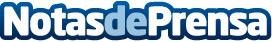 Friend Pack revoluciona la paquetería y permite ganar dinero a miles de personasRevolución en el sector logístico y en el comercio on-line. Friend Pack, la nueva app colaborativa de recogida y entrega de paquetes, que permitirá ganar dinero a muchas personas

Datos de contacto:Friend Packinfo@friendpack-app.com  Nota de prensa publicada en: https://www.notasdeprensa.es/friend-pack-revoluciona-paqueteria-y-permite Categorias: Nacional Telecomunicaciones Emprendedores Logística E-Commerce Consumo Dispositivos móviles http://www.notasdeprensa.es